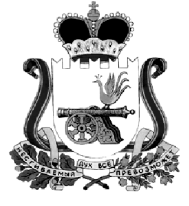 КАРДЫМОВСКИЙ РАЙОННЫЙ СОВЕТ ДЕПУТАТОВР Е Ш Е Н И Еот 28.03.2019 	                            № Ре-00015   разЗаслушав и обсудив, представленный Главой муниципального образования «Кардымовский район» Смоленской области отчет о результатах своей деятельности, деятельности Администрации муниципального образования «Кардымовский район» Смоленской области за 2018 год, Кардымовский районный Совет депутатов  Р Е Ш И Л:         1. Утвердить отчет Главы муниципального образования  «Кардымовский район» Смоленской области Никитенкова Павла Петровича о результатах его деятельности, деятельности Администрации муниципального образования «Кардымовский район» Смоленской области за 2018 год (прилагается).        2. По результатам ежегодного отчета признать деятельность Главы муниципального образования «Кардымовский район» Смоленской области Никитенкова Павла Петровича, за 2018 год удовлетворительной.	3. Настоящее решение вступает в силу со дня его принятия и подлежит официальному опубликованию в районной газете «Знамя труда»-Кардымово.Председатель Кардымовского районного Совета депутатов								Г.Н. Кузовчикова